¿Qué son el código PEGI y PEGI online?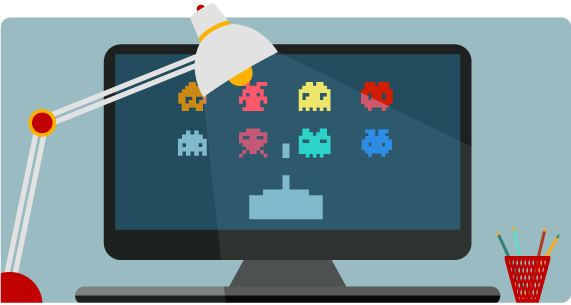 El código PEGI (siglas de Pan European Game Information), es un sistema europeo para clasificar el contenido de los videojuegos y otro tipo de software de entretenimiento. Fue desarrollado por la ISFE y entró en práctica en abril del 2003. El sistema PEGI se aplica en 25 países sin tener relación alguna con la Unión Europea. 

En su versión para juegos online (PEGI online o POSC) pretende ofrecer información a los adultos sobre ciertos aspectos de los videojuegos en Internet que deben tener en cuenta a la hora de considerarlos o no apropiados para sus hijos menores de edad. Son indicativos de la edad recomendada, así como de si incorporan contenidos relacionados con el sexo, la violencia, las drogas, discriminatorios, soeces, etc

Los principales aportes que pretende proporcionar este sistema son:Contenido de juegos clasificado por edades:
Se incluirá en los webs sólo aquel contenido de juegos que haya sido apropiadamente clasificado según el código PEGI u otro sistema europeo reconocido.Apropiados mecanismos de denuncia.
Se dispondrán mecanismos apropiados para permitir a los jugadores denunciar la existencia de contenidos indeseables en cualquiera de los webs relacionados.Eliminación de contenido inapropiado
Se asegurará al máximo que los servicios online se mantengan libres de contenidos ilegales, ofensivos, obscenos o que puedan perjudicar el desarrollo de la gente joven.Una política de privacidad coherente
Cualquier poseedor de una licencia de PEGI-online que recoja información personal de sus usuarios deberá mantener una política de privacidad efectiva y coherente de acuerdo con las leyes de Protección de Datos de su país y de la U.E.Estándares comunes a nivel europeo para los suscriptores online
Los poseedores de licencias de PEGI-online prohibirán a sus usuarios la introducción de contenido y el comportamiento online que sean ilegales, ofensivos, obscenos o que puedan perjudicar permanentemente el desarrollo de los jóvenes.Una política publicitaria responsable
Toda la publicidad deberá realizarse con responsabilidad de cara al público.
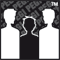 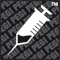 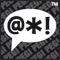 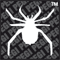 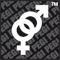 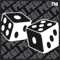 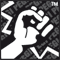 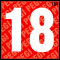 Iconos del códigoEl código PEGI se basa en unos iconos que nos informan acerca de los contenidos del juego:

    Juego online multisuario.
   Edad mínima recomendada.
   Contiene violencia.
   Contenido discriminatorio hacia alguna minoría.
   Hace referencia o muestra el consumo de drogas.
   Lenguaje soez o inapropiado para niños (palabrotas).
   Puede producir miedo.
   Contenido escenas con sexo, desnudos o hace referencia a actos sexuales.
   Juegos de azar o apuestas. Los fomentan o enseñan a jugar a ellos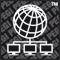 